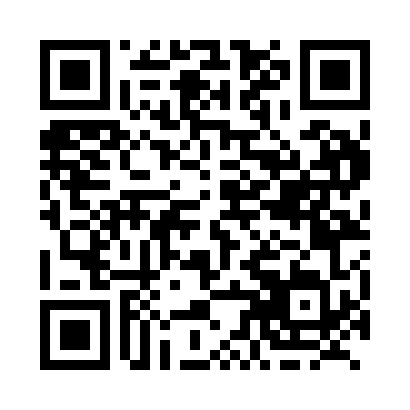 Prayer times for Halsbury, Alberta, CanadaWed 1 May 2024 - Fri 31 May 2024High Latitude Method: Angle Based RulePrayer Calculation Method: Islamic Society of North AmericaAsar Calculation Method: HanafiPrayer times provided by https://www.salahtimes.comDateDayFajrSunriseDhuhrAsrMaghribIsha1Wed4:045:571:216:288:4710:412Thu4:015:551:216:298:4810:433Fri3:585:541:216:308:5010:464Sat3:555:521:216:318:5110:485Sun3:535:501:216:328:5310:516Mon3:505:481:216:338:5410:547Tue3:475:471:216:348:5610:568Wed3:445:451:216:358:5810:599Thu3:425:431:216:368:5911:0210Fri3:395:421:216:379:0111:0411Sat3:365:401:216:389:0211:0712Sun3:335:391:216:389:0411:1013Mon3:315:371:216:399:0511:1214Tue3:295:361:216:409:0711:1415Wed3:285:341:216:419:0811:1516Thu3:275:331:216:429:0911:1517Fri3:265:321:216:439:1111:1618Sat3:265:301:216:449:1211:1719Sun3:255:291:216:449:1411:1720Mon3:255:281:216:459:1511:1821Tue3:245:271:216:469:1611:1922Wed3:235:251:216:479:1811:2023Thu3:235:241:216:489:1911:2024Fri3:225:231:216:489:2011:2125Sat3:225:221:226:499:2111:2226Sun3:225:211:226:509:2311:2227Mon3:215:201:226:509:2411:2328Tue3:215:191:226:519:2511:2429Wed3:205:181:226:529:2611:2430Thu3:205:181:226:539:2711:2531Fri3:205:171:226:539:2811:25